FUN FRIDAY!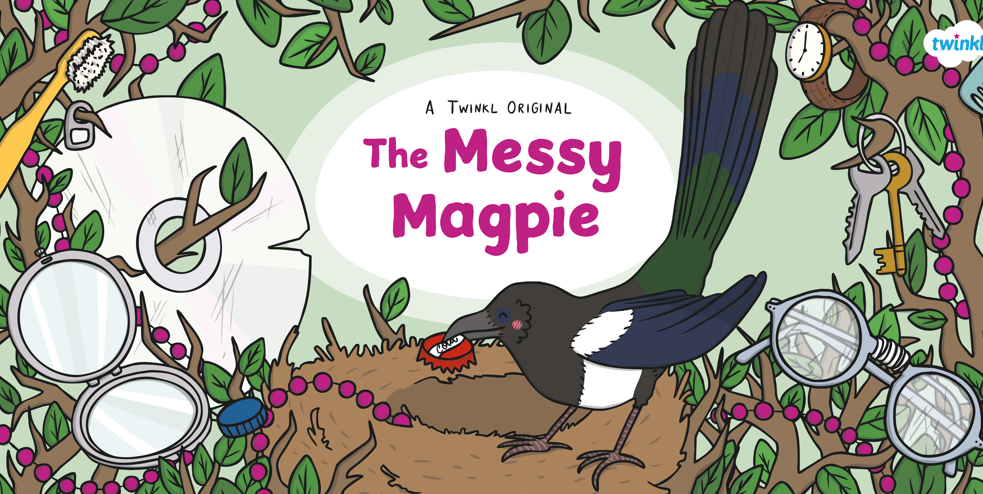      Friday 1st May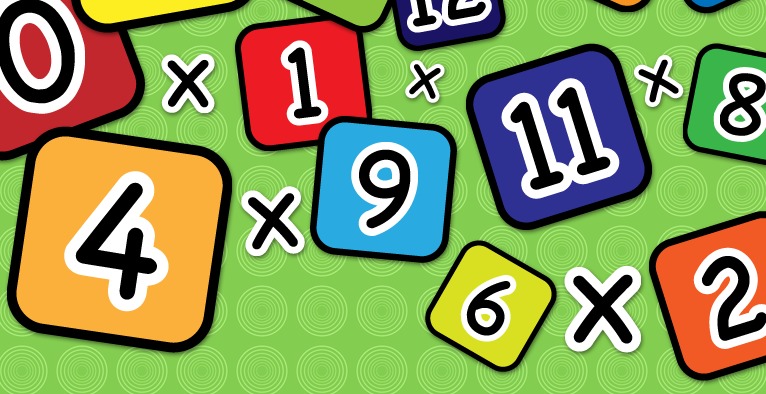 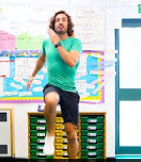 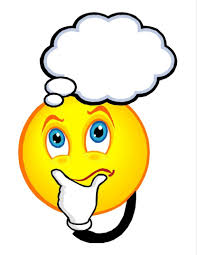 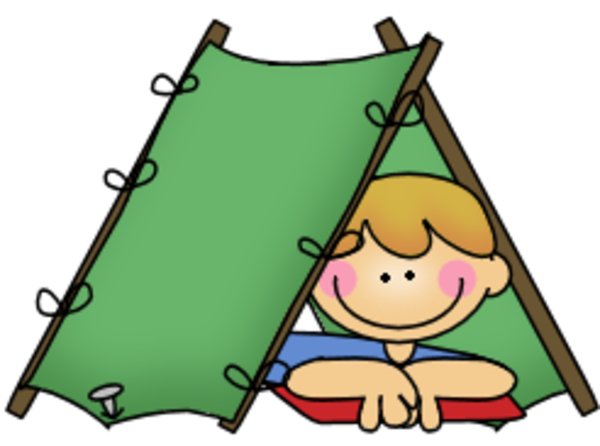 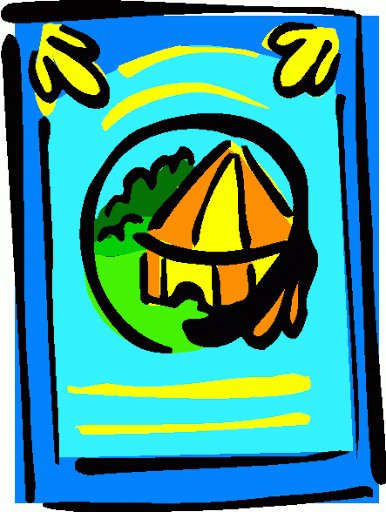 